Csongrád Város Polgármesterétől 				                  Száma: Ref/23-1/2023							    	Témafelelős: Vastag- Szepesi DóraELŐTERJESZTÉSCsongrád Város Önkormányzata Képviselő-testülete2023. március 30-ai üléséreTárgy: Csongrád és Térsége Széchenyi István Általános Iskola, Alapfokú Művészeti Iskola és Kollégium kollégiumi feladatellátásának törlése, illetve az általános iskolák maximálisan felvehető létszámának meghatározása a Hódmezővásárhelyi Tankerületi Központ ez irányú javaslatának véleményezése.Tisztelt Képviselő-testület!A nemzeti köznevelésről szóló 2011. évi CXC. törvény 83. § (3) bekezdése és a (4) bekezdés h) pontjára hivatkozással a Hódmezővásárhelyi Tankerületi Központ felkérte önkormányzatunkat, hogy véleményezzük 2023. március 31. napjáig az előterjesztés mellékletét képező megkeresésüket. A TK/058/00315-15/2023. iktatószámú megkeresés tartalma alapján a Hódmezővásárhelyi Tankerületi Központ véleménye szerint a Csongrád és Térsége Széchenyi István Általános Iskola, Alapfokú Művészeti Iskola és Kollégium szakmai alapdokumentumából a kollégiumi feladatellátás törlése szükséges, tekintettel arra, hogy a kollégiumban a covid járvány óta gyakorlatilag nincs bentlakó diák, ezért nem indokolt annak fenntartása. Csongrád és Térsége Széchenyi István Általános Iskola, Alapfokú Művészeti Iskola és Kollégium szakmai alapdokumentumában az általános iskolai nevelésben részt vevő tanulók maximális felvehető létszámának csökkentése javasolt 250 főről 200 főre. A szakmai alapdokumentumban jelenleg az általános iskolai nevelésben részt vevő tanulók maximális létszáma 250 fő, amely magában foglalja az intézményben alapfokú művészetoktatásban tanuló diákokra vonatkozó adatokat is, az nem szerepel külön. Fentiekre tekintettel indokolt az adatok pontosítása az alábbiak szerint: általános iskolai nevelésben részt vevő tanulók maximális létszáma 200 fő, a művészetoktatás esetén pedig 50 fő. Csongrád és Térsége Általános Iskola Galli János Általános Iskolája és Alapfokú Művészeti Iskolája vonatkozásában szükséges az általános nevelésiben részt vevő tanulók felvehető létszámának csökkentése 620 főről 390 főre. A szakmai alapdokumentumban jelenleg az általános iskolai nevelésben részt vevő tanulók maximális létszáma 620 fő, amely magában foglalja az intézményben alapfokú művészetoktatásban tanuló diákokra vonatkozó adatokat is, az nem szerepel külön. Fentiekre tekintettel indokolt az adatok pontosítása az alábbiak szerint: általános iskolai nevelésben részt vevő tanulók maximális létszáma 390 fő, a művészetoktatás esetén pedig 230 fő. Csongrád és Térsége Általános Iskola, Piroskavárosi Általános Iskolája esetében javasolt a szakmai alapdokumentumban az általános iskolai nevelésben részt vevő tanulók maximális felvehető létszámának csökkentése javasolt 370 főről 320 főre. A szakmai alapdokumentumban jelenleg az általános iskolai nevelésben részt vevő tanulók maximális létszáma 370 fő, amely magában foglalja az intézményben alapfokú művészetoktatásban tanuló diákokra vonatkozó adatokat is, az nem szerepel külön. Fentiekre tekintettel indokolt az adatok pontosítása az alábbiak szerint: általános iskolai nevelésben részt vevő tanulók maximális létszáma 320 fő, a művészetoktatás esetén pedig 50 fő. Csongrád és Térsége Általános Iskola, Bokrosi Általános Iskolája esetében a szakmai alapdokumentumból az általános iskolai nevelésben részt vevő tanulók maximális felvehető létszámának csökkentése javasolt 150 főről 120 főre. A szakmai alapdokumentumban jelenleg az általános iskolai nevelésben részt vevő tanulók maximális létszáma 150 fő, amely magában foglalja az intézményben alapfokú művészetoktatásban tanuló diákokra vonatkozó adatokat is, az nem szerepel külön. Fentiekre tekintettel indokolt az adatok pontosítása az alábbiak szerint: általános iskolai nevelésben részt vevő tanulók maximális létszáma 120 fő, a művészetoktatás esetén pedig 30 fő. Csongrád és Térsége Általános Iskola Galli János Általános Iskolája és Alapfokú Művészeti Iskolájának szakmai alapdokumentumában a 2023/2024 tanévtől zeneismeret tanszak (népzene és kamarazene művészeti ágon belül) felvétele javasolt tekintettel arra, hogy a továbbképző évfolyamos diákok körében igény merült fel arra. Személyi, tárgyi és technikai feltételek is adottak az új tanszak bevezetéséhez. Indítványozom a Tankerületi Központ megkeresésének véleményezését. Határozati javaslatCsongrád Város Önkormányzatának Képviselő-testülete megtárgyalta „Csongrád és Térsége Széchenyi István Általános Iskola, Alapfokú Művészeti Iskola és Kollégium kollégiumi feladatellátásának törlése, illetve az általános iskolák maximálisan felvehető létszámának meghatározás a Hódmezővásárhelyi Tankerületi Központ ez irányú javaslatának véleményezése” tárgyú előterjesztést és a következő döntést hozza:A Képviselő-testület egyetért azzal, hogy Csongrád és Térsége Széchenyi István Általános Iskola, Alapfokú Művészeti Iskola és Kollégium kollégiumi feladatellátása a szakmai alapdokumentumból törlésre kerüljön. A Képviselő-testület egyetért a Tankerületi Központ jelen előterjesztés melléklete szerinti megkeresésében foglalt iskolai létszám változtatásokkal. A Képviselő-testület egyetért azzal, hogy a Csongrád és Térsége Általános Iskola Galli János Általános Iskolája és Alapfokú Művészeti Iskolájának alapdokumentumában a 2023/2024 tanévtől (népzene és kamarazene művészeti ágon belül) zeneismeret tanszak bevezetésre kerüljön.A Képviselő-testület felhatalmazza a polgármestert a testületi vélemény közlésére a Tankerületi Központ részére. határidő: azonnalfelelő: Bedő Tamás polgármesterErről jegyzőkönyvi kivonatot értesítést kap:Hódmezővásárhelyi Tankerületi Központkultúráért felelős alpolgármesterkulturális referensCsongrád, 2023. március 22. 				 				   Bedő Tamás								   polgármester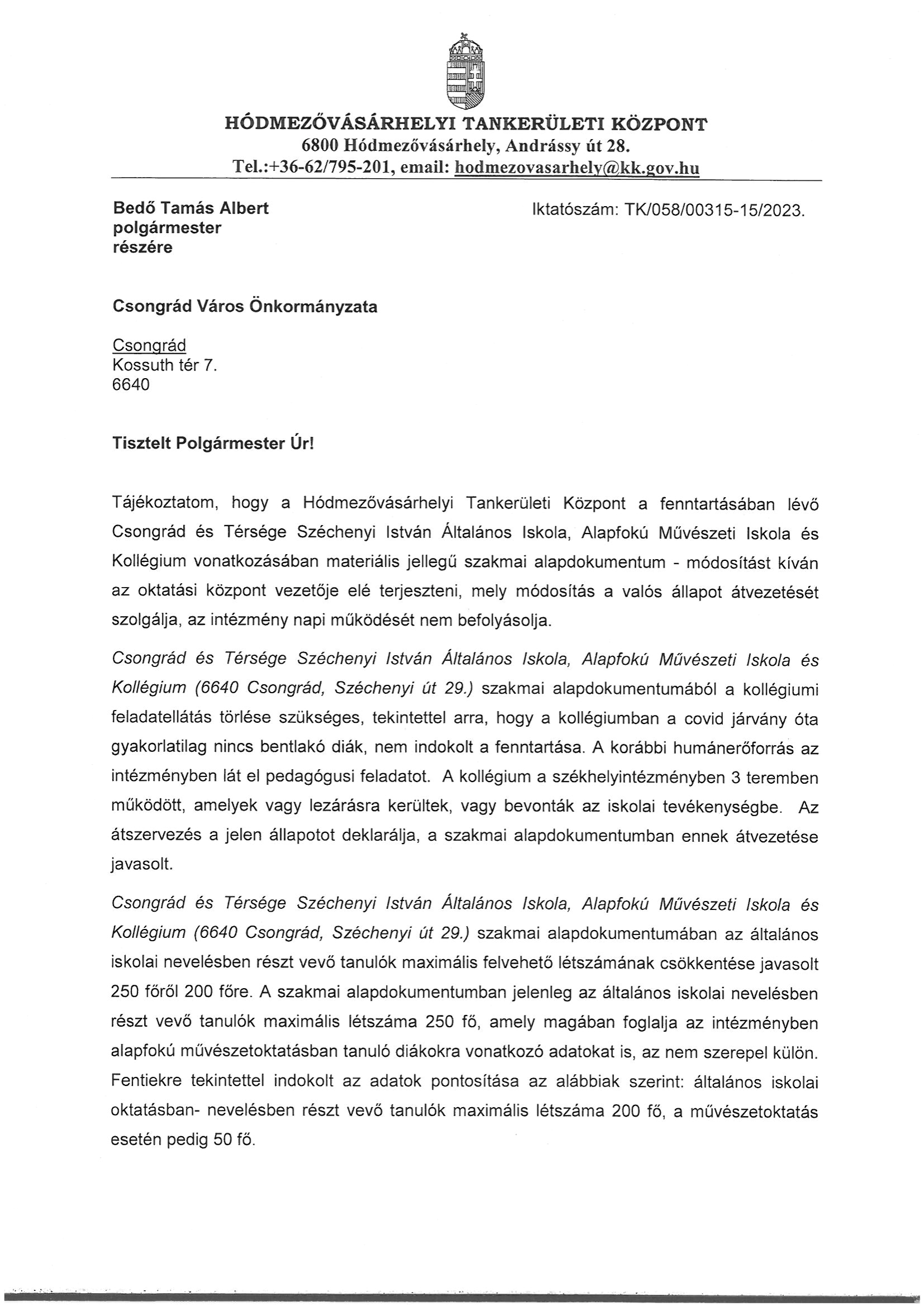 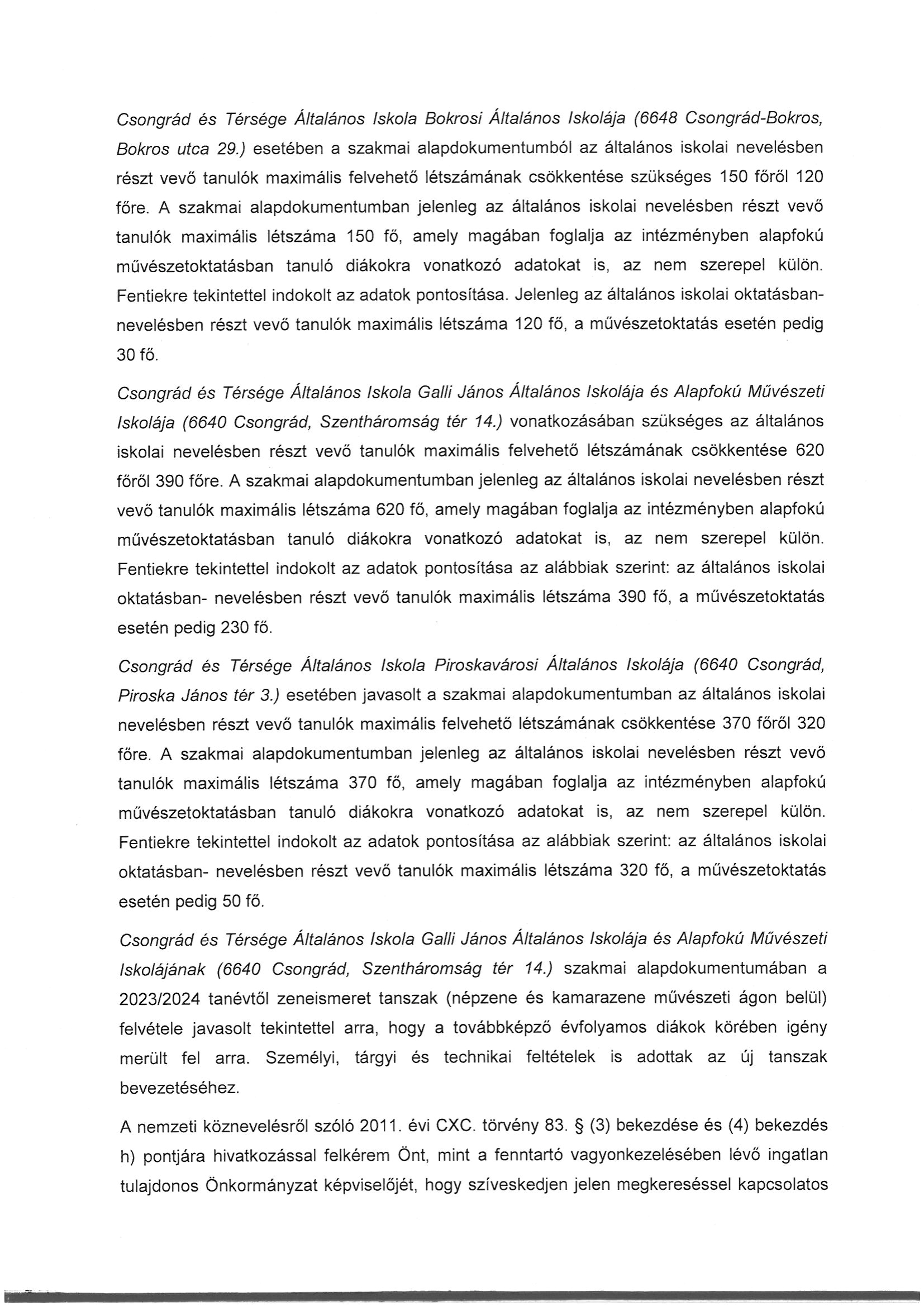 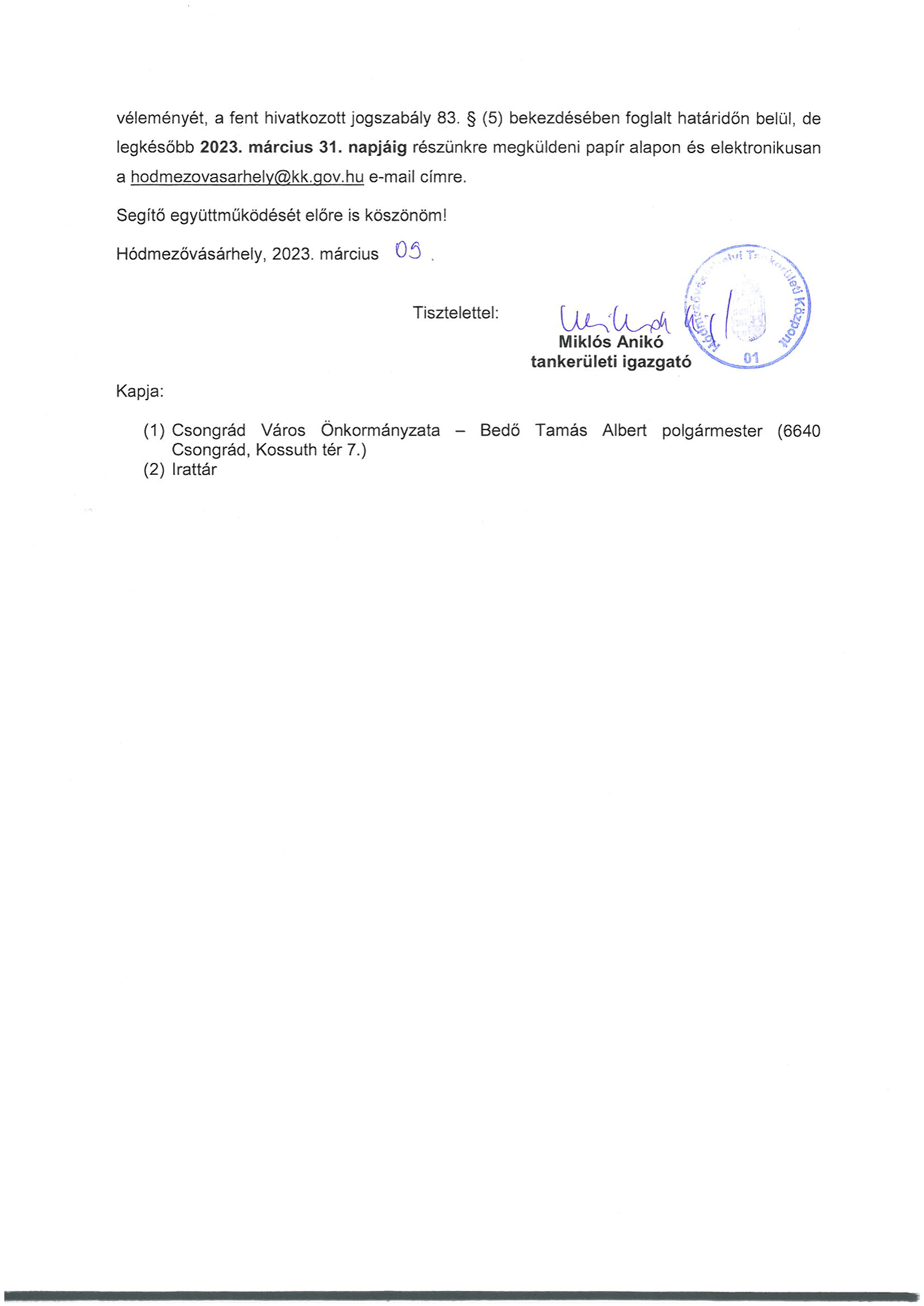 